103年度臺中市社區營造點人才培育計畫一、對象：1.合法立案組織(依「人民團體法」等相關法令組織成立之社區發展協會、公寓大廈管理委員會或其他立案民間非營利團體) 。2.社區居民願意共同推動社區營造工作，透過計畫之實作、參與過程，培養在地社區居民關注地方公共事務，凝聚社區認同，營造社區自主發展之社區組織。二、培育抵免相關規定：1.提案單位之成員曾參加過臺中市文化局100年至102年任一年所舉辦之社區營造人才培育基礎訓練者，可直接進行提案，相關規定起參閱「103年度臺中市社區營造點甄選實施計畫」。2.103年臺中市社區營造點甄選辦法規劃跨局處課程抵免原則為：為使市政府各局處的學習資源達到整合，本年度培訓課程抵免方式採廣義認證，但有意願參與103年社造點之社區需充分瞭解文化局推動社造業務之核心精神，故必修課程不得抵免，僅選修課程得以抵免。三、培育課程說明：必修課程(六小時)：為所有類型社區共同必修。成功的社區營造、社區組織創意經營。(講堂授課)家族社群經營。(中餐時間分組輔導，學員至少出席兩次)必選課程：依社區類型選擇課程。潛力型課程(十二小時)：社區資源調查、社區營造甘苦談、您是社區的貴人社區以你為榮、社區故事行銷、計畫書撰寫、經費編列與核銷。成長型、深耕型課程(四小時)：社區永續經營、談城鄉跨域合作。選修課程(十小時)：所有社區類型皆可選擇。社區紀錄片的多元運用、媒體的經營與運用、社區劇場創作、共同營造新故鄉-談公寓大廈的社造工程、社區旅遊創意規劃。    【注意事項】    從未參與過文化局舉辦之培訓課程的社區，以組織為單位，每單位至少2名參與培訓課程，依申請社造點類別，課程出席時數需達總研習時數2/3以上課程，方能取得提案資格。四、培育課程內容：    時間：5/23（五）、5/24（六）、5/25(日)、6/7（六）、6/8（日）  8時40分至17時    地點：朝陽科技大學（臺中市霧峰區吉峰東路168號）【培育課程表】5月23日（五）5月24(六) 5月25(日)6月7日（六）6月8日（日）培育課程地點-朝陽科技大學路線指引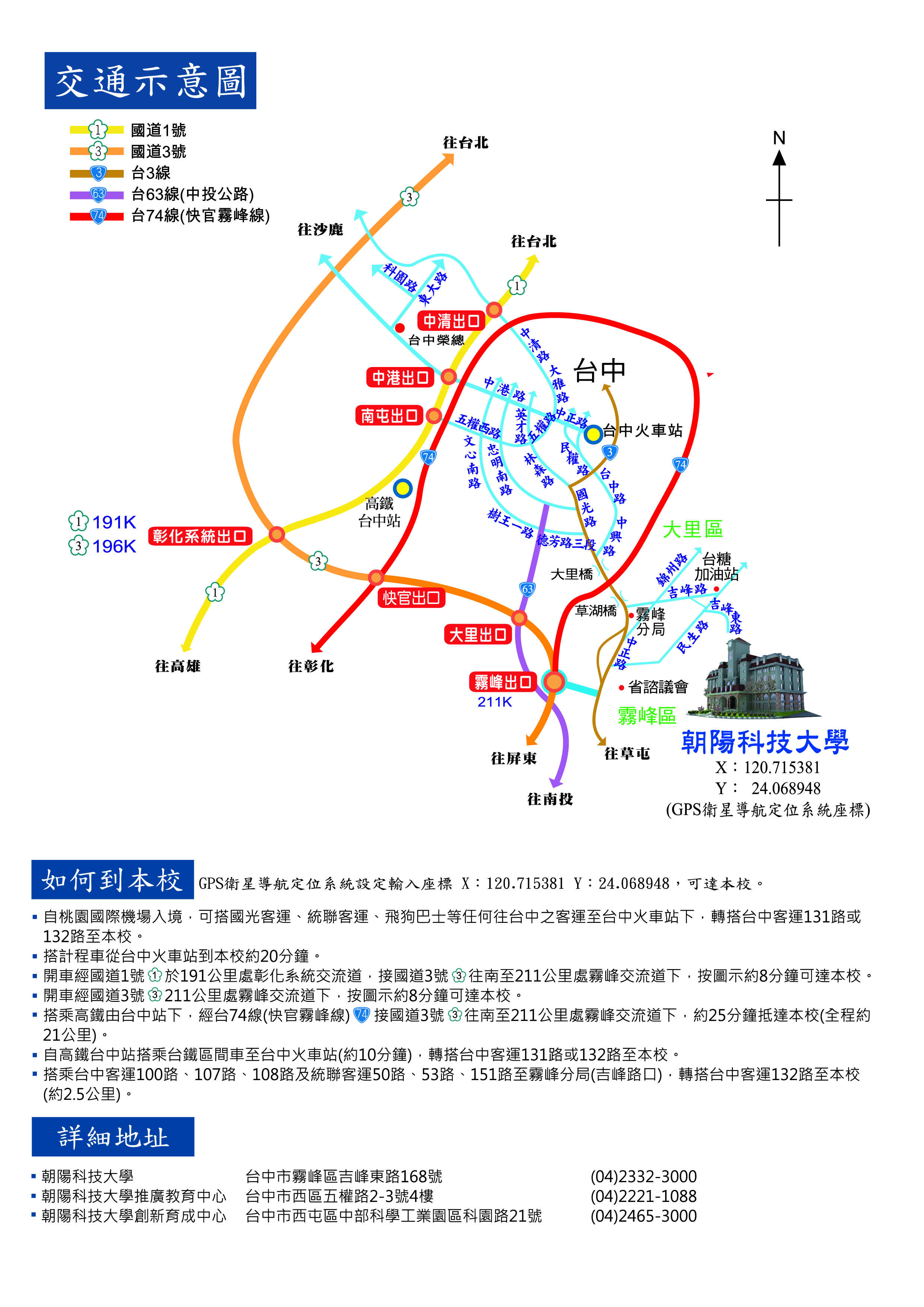 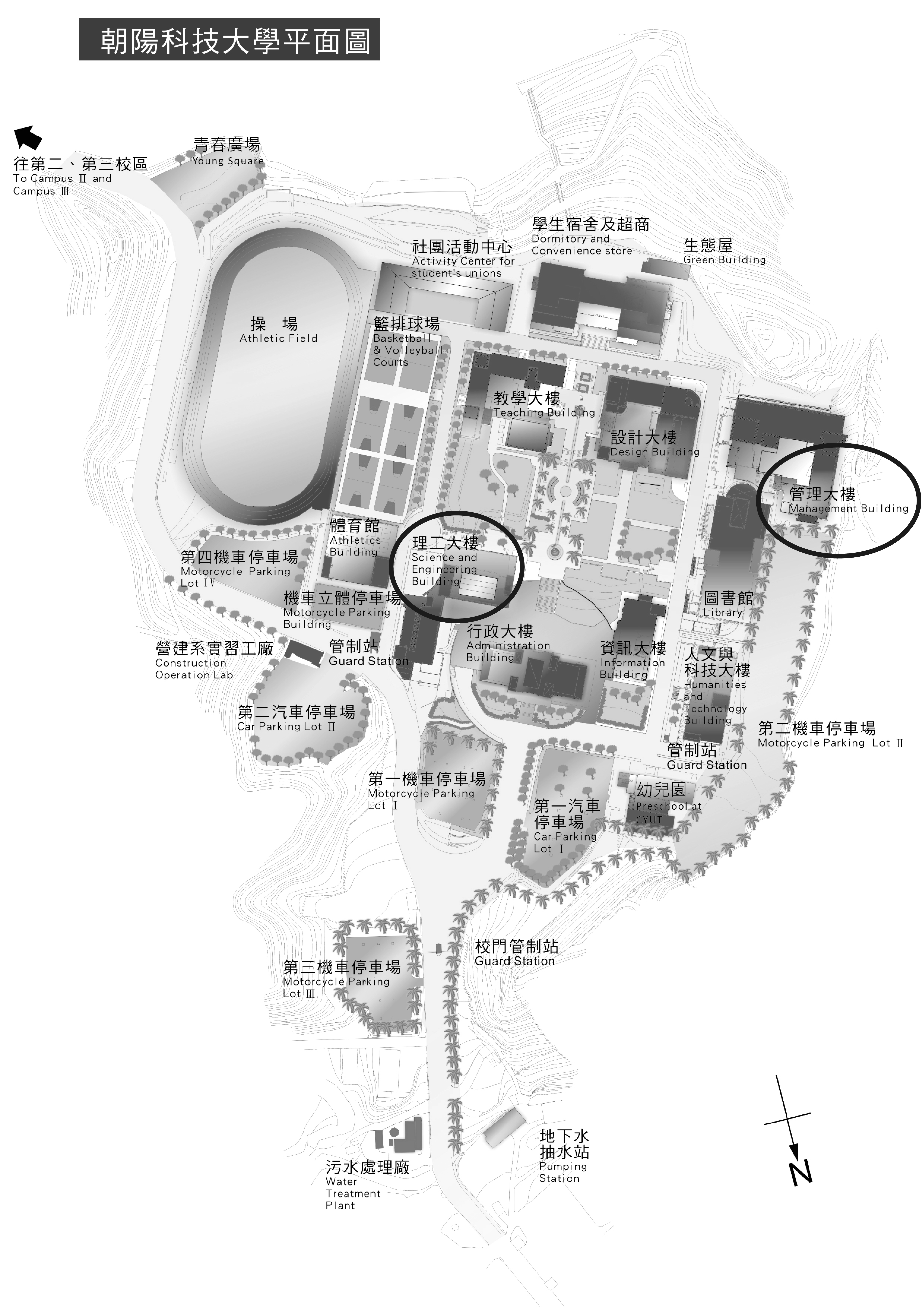 課程類型必修必選選修總時數潛力型課程612 1028 成長型課程641020深耕型課程641020抵免規定不得抵免依據抵免相關規定依據抵免相關規定依據抵免相關規定時間課程名稱/講師課程名稱/講師地點09：00-09：10報到報到朝陽科技大學管理大樓4樓天生廳09：10-09：30開訓典禮開訓典禮朝陽科技大學管理大樓4樓天生廳09：30-09：50社區營造中心培訓說明社區營造中心培訓說明朝陽科技大學管理大樓4樓天生廳10：00-12：00【必修】成功的社區營造陳茂祥朝陽科技大學管理大樓4樓天生廳12：00-13：00【必修】午餐時間家族經營~各區輔導老師經驗分享朝陽科技大學管理大樓4樓天生廳13：00-15：00【必選-潛力】社區資源調查林庭輝朝陽科技大學管理大樓4樓天生廳15：00-17：00【必選-潛力】社區營造甘苦談陳鯤生朝陽科技大學管理大樓4樓天生廳17：10--快樂學習．平安回家快樂學習．平安回家時間課程名稱/講師課程名稱/講師地點08：40-10：00【必選-潛力】您是社區的貴人、社區以您為榮張義勝朝陽科技大學理工大樓1樓E103演講廳10：00-12：00【必選-潛力】一計在手．希望無窮—計畫書撰寫龔昶元朝陽科技大學理工大樓1樓E103演講廳12：30-13：30【必修】午餐時間家族經營~各區輔導老師經驗分享朝陽科技大學理工大樓1樓E103演講廳13：30-15：30【必修】社區組織創意經營拾已寰朝陽科技大學理工大樓1樓E103演講廳15：30-17：00【必選-潛力】經費的編列及核銷概念李秋燕朝陽科技大學理工大樓1樓E103演講廳17：10--快樂學習．平安回家快樂學習．平安回家時間課程名稱/講師課程名稱/講師地點08：40-10：00【必選-潛力】社區故事行銷林育正朝陽科技大學管理大樓4樓天生廳10：00-12：00【選修】媒體的經營與運用陳惠玲朝陽科技大學管理大樓4樓天生廳12：30-13：30【必修】午餐時間家族經營~各區輔導老師經驗分享朝陽科技大學管理大樓4樓天生廳13：30-15：30【選修】社區紀錄片的多元運用李佳懷朝陽科技大學管理大樓4樓天生廳15：30-17：00【必選-成長、深耕】社區永續經營黃世輝朝陽科技大學管理大樓4樓天生廳17：10--快樂學習．平安回家快樂學習．平安回家時間課程名稱/講師課程名稱/講師地點08：40-10：00【必選-成長、深耕】談城鄉跨域合作黃服賜朝陽科技大學管理大樓3樓時選廳10：00-12：00【選修】社區劇場創作陳永瑞朝陽科技大學管理大樓3樓時選廳12：30-13：30【必修】午餐時間家族經營~各區輔導老師經驗分享朝陽科技大學管理大樓3樓時選廳13：30-15：30【選修】共同營造新故鄉—談公寓大廈的社造工程施文生朝陽科技大學管理大樓3樓時選廳15：30-17：00【選修】社區旅遊創意規劃魏彰志朝陽科技大學管理大樓3樓時選廳17：10--快樂學習．平安回家快樂學習．平安回家時間課程名稱/講師地點08:30-08：40報到朝陽科技大學管理大樓3樓時選廳08:40-08：55說明：簡報順序及注意事項朝陽科技大學管理大樓3樓時選廳09：00-16：00【必】模擬簡報模擬簡報為社區營造員必備的能力，是社區爭取社會資源的重要條件。透過這模擬簡報過程，聽取本年度的實際個案簡報的優缺點討論與回應，提供是社區營造員一種「做中學」、「示範教學」的臨場感與真實性。簡報依據實際報名培訓之社區數安排場次，需全程參加該場次模擬簡報(約2小時)。每個社區簡報時間6分鐘，老師統一給予回應。簡報形式不拘，可以劇場、大字報…各種多元活潑方式呈現，以能完整呈現計畫精神為主，請自行把握時間。模擬簡報當天，請社區影印計畫書8份，於報到時繳交給工作人員，並攜帶簡報檔，於簡報時播放。模擬簡報委員—聘請社區營造專家學者共同評審。朝陽科技大學管理大樓3樓時選廳16：00--快樂學習．平安回家